2021年北京高考英语试题答案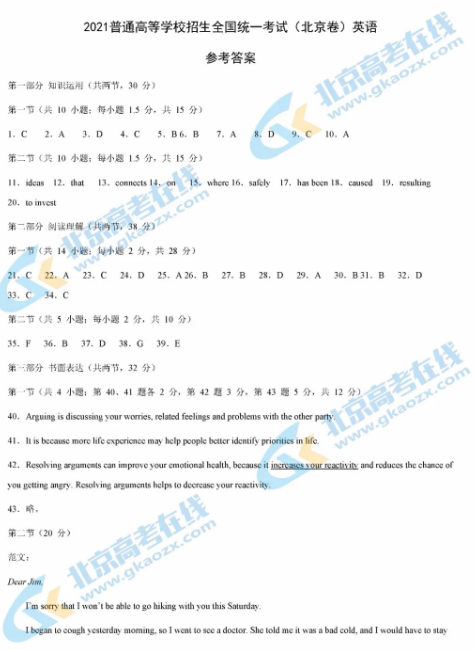 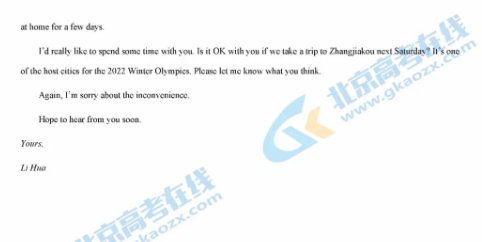 